2021 год «Год родных языков и народного единства в Республике Татарстан» 2021 нче ел «Татарстан Республикасында Туган телләр һәм халыклар бердәмлеге елы»3 марта в актовом зале школы состоялся праздничный концерт, посвященный старту Года родных языков и народного единства. В мероприятии приняли участие учащиеся 1-8 классов. Мероприятие было проведено в целях сохранения и развития родных языков, культуры и традиций представителей народов, проживающих в Республике Татарстан, укрепления единства многонационального народа республики.Татарстан Республикасында Туган телләр һәм халыклар бердәмлеге елы уңаеннан 3 нче март көнне мәктәпнең актлар залында бәйрәм концерты узды. Концертта 1-8 нче сыйныф укучылары катнашты. Чара Татарстан Республикасында яшәүче халыкларның туган телләрен, мәдәниятен һәм традицияләрен саклау һәм үстерү, күпмилләтле халыкның бердәмлеген ныгыту максатыннан үткәрелде.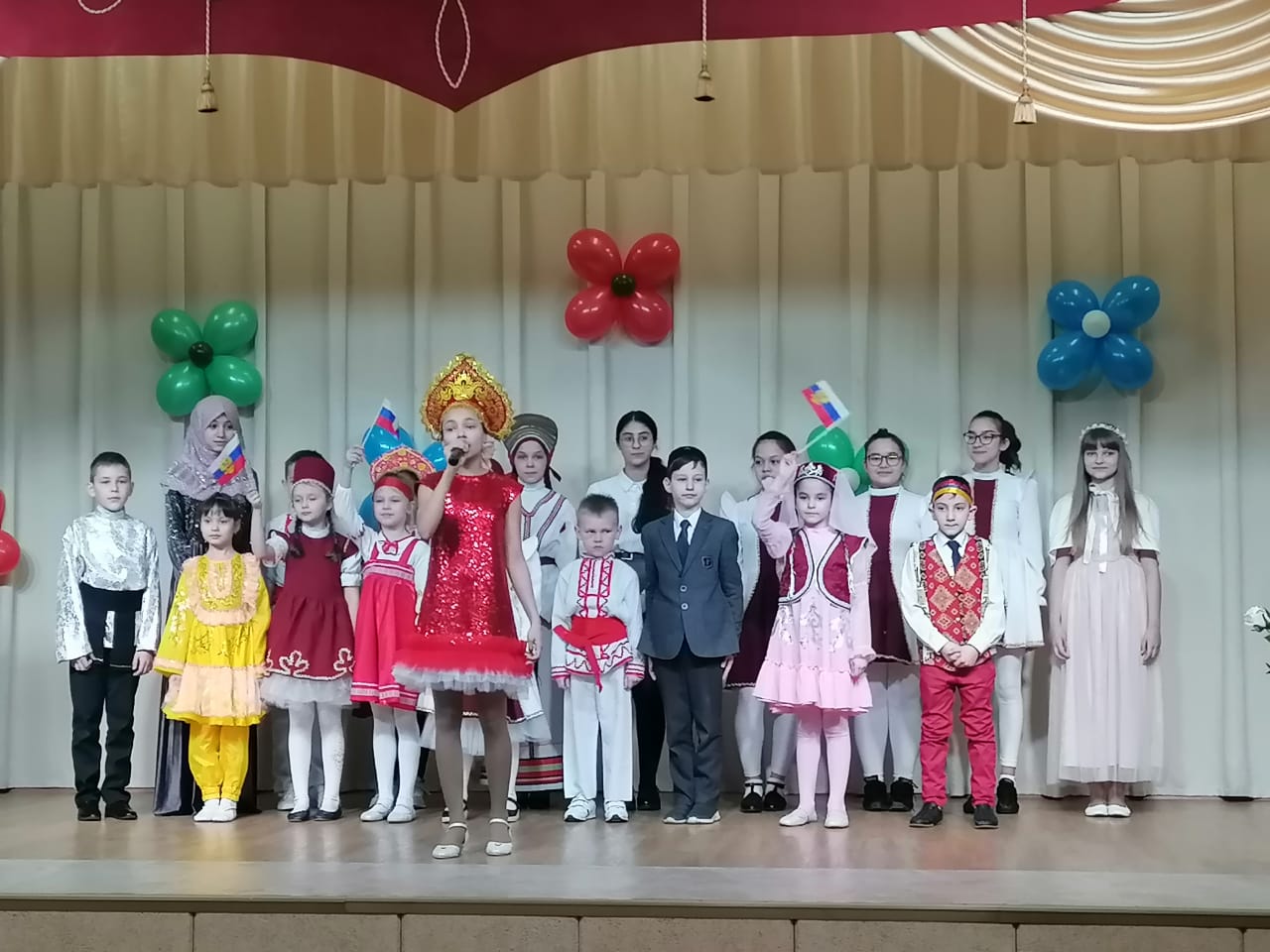 